NOTE TECNICHE CAMPOSCUOLA ACR 2023Colonia Santa Maria Goretti di Volano (Monte Finonchio)ARRIVO domenica 3 settembre- dalle ore 14.30 accoglienza- ore 15.00 Santa Messa festiva celebrata dall’assistente diocesano don Giampaolo         Tomasi con le famiglie- ore 16.00 merenda insieme (sono graditi dolci)BAGAGLIO: abbigliamento da montagna; 1 pile o una tuta pesante; 1 spolverino scarpe da ginnastica e scarponciniciabatte, accappatoio o asciugamano e l'occorrente per l'igiene personaleuna borraccia o bottiglietta da riempire e tenere sul comodino (acqua nei bagni non potabile)piccolo zaino per la gita federa del cuscino + coprimaterasso + sacco a pelopila spray anti-zecchemaglietta e pantaloncini per giochi d’acqua   NB: avvertire gli animatori in caso di allergie, intolleranze alimentari o altre eventuali necessitàVISITE: durante la settimana non è prevista la visita dei genitori; per eventuali necessità concordare prima con uno dei referenti (vedi numeri telefonici in fondo).RITORNO venerdì 8 settembre   ore 16.00 momento conclusivo e merenda con ragazzi e genitori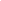 